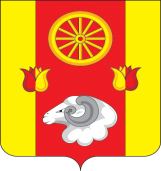 РОССИЙСКАЯ ФЕДЕРАЦИЯ
РОСТОВСКАЯ ОБЛАСТЬ РЕМОНТНЕНСКИЙ РАЙОНМУНИЦИПАЛЬНОЕ ОБРАЗОВАНИЕ«ПЕРВОМАЙСКОЕ СЕЛЬСКОЕ ПОСЕЛЕНИЕ»АДМИНИСТРАЦИЯ  ПЕРВОМАЙСКОГО СЕЛЬСКОГО ПОСЕЛЕНИЯПОСТАНОВЛЕНИЕ20.06.2022                                         № 55                               с. ПервомайскоеОб источниках наружного противопожарноговодоснабжения для целей пожаротушения, расположенных на территорииПервомайского сельского поселенияВ целях создания условий для забора в любое время года воды из источников наружного водоснабжения на территории Первомайского сельского поселения,  в соответствии с Федеральным законом от 21.12.1994 № 69-ФЗ «О пожарной безопасности», постановлением Правительства Российской Федерации от 16 сентября 2020 г. № 1479 «Правила противопожарного режима в Российской Федерации», руководствуясь Уставом муниципального образования «Первомайское сельское поселение» ПОСТАНОВЛЯЮ:1. Утвердить Правила учёта и проверки наружного противопожарного водоснабжения на территории Первомайского сельского поселения согласно приложению № 1 к настоящему постановлению.2. Утвердить перечень пожарных гидрантов и иных наружных источников противопожарного водоснабжения, находящихся на территории Первомайского сельского поселения, согласно приложению № 2 к настоящему постановлению.3. Утвердить форму акта проверки источников наружного противопожарного водоснабжения согласно приложению № 3 к настоящему постановлению.4. Настоящее постановление вступает в силу после его официального опубликования (обнародования).5.Контроль исполнения настоящего постановления оставляю за собой.Глава Администрации Первомайского  сельского поселения                                                      В.И. Коскин        Приложение №1       к постановлению        Администрации         Первомайского   сельского поселения    от   20.06.2022 №   55ПРАВИЛАучёта и проверки наружного противопожарного водоснабжения                                      1. Общие положения1.1. Настоящие Правила действуют на всей территории Первомайского сельского поселения и обязательны для исполнения организацией водопроводного хозяйства, обслуживающей населённые пункты Первомайского сельского поселения, а также всеми абонентами, имеющими источники противопожарного водоснабжения независимо от их ведомственной принадлежности и организационно – правовой формы.1.2. Наружное противопожарное водоснабжение поселения включает в себя: водопровод, пожарные водоёмы, а также другие естественные и искусственные водоисточники, вода из которых используется для пожаротушения, независимо от их ведомственной принадлежности и организационно – правовой формы.1.3. Ответственность за техническое состояние источников наружного противопожарного водоснабжения и установку указателей несёт Администрация Первомайского сельского поселения, а также организация водопроводного хозяйства поселения или абонент, в ведении которого они находятся.1.4. Подразделения пожарной охраны имеют право на беспрепятственный въезд на территорию предприятий и организаций для заправки водой, необходимой для тушения пожаров, а также для осуществления проверки технического состояния источников противопожарного водоснабжения.2. Техническое состояние, эксплуатация и требования к источникам противопожарного водоснабжения2.1. Постоянная готовность источников противопожарного водоснабжения для успешного использования их при тушении пожаров обеспечивается проведением основных подготовительных мероприятий:- качественной приёмкой всех систем водоснабжения по окончании их строительства, реконструкции и ремонта;- точным учётом всех источников противопожарного водоснабжения;- систематическим контролем за состоянием водоисточников;- периодическим испытанием водопроводных сетей на водоотдачу (1 раз в год);- своевременной подготовкой источников противопожарного водоснабжения к условиям эксплуатации в весенне-летний и осенне-зимний периоды.2.2. Источники наружного противопожарного водоснабжения должны находиться в исправном состоянии и оборудоваться указателями в соответствии с нормами пожарной безопасности. Ко всем источникам противопожарного водоснабжения должен быть обеспечен подъезд шириной не менее .2.3. Свободный напор в сети противопожарного водопровода низкого давления (на поверхности земли) при пожаротушении должен быть не менее .2.4. Пожарные водоёмы должны быть наполнены водой. К водоёмам должен быть обеспечен подъезд с твердым покрытием и разворотной площадкой размером 12х12 м. При наличии «сухого» и «мокрого» колодцев крышки их люков должны быть обозначены указателями. В «сухом» колодце должна быть установлена задвижка, штурвал, который должен быть введён под крышку люка.2.5. Электроснабжение предприятия должно обеспечивать бесперебойное питание электродвигателей пожарных насосов.2.6. Задвижки с электроприводом, установленные на обводных линиях водомерных устройств, проверяются на работоспособность не реже двух раз в год, а пожарные насосы – ежемесячно.2.7. Источники наружного противопожарного водоснабжения допускается использовать только при тушении пожаров, проведении занятий, учений и проверке их работоспособности.3. Учет и порядок проверки противопожарного водоснабжения.3.1. Руководители организаций водопроводного хозяйства, а также абоненты обязаны вести строгий учет и проводить плановые совместные с подразделениями Государственной противопожарной службы проверки имеющихся в их ведении источников противопожарного водоснабжения.3.2. С целью учета всех водоисточников, которые могут быть использованы для тушения пожара, администрация сельского поселения, организации водопроводного хозяйства и абоненты совместно с Государственной противопожарной службой не реже одного раза в пять лет проводят инвентаризацию противопожарного водоснабжения.3.3. Проверка противопожарного водоснабжения производится 2 раза в год.3.4. При проверке пожарного водоема проверяется:- наличие на видном месте указателя установленного образца;- возможность беспрепятственного подъезда к пожарному водоему;- степень заполнения водой и возможность его пополнения;- наличие площадки перед водоемом для забора воды;- герметичность задвижек (при их наличии);- наличие проруби при отрицательной температуре воздуха (для открытых водоемов).4. Инвентаризация противопожарного водоснабжения4.1. Инвентаризация противопожарного водоснабжения проводится не реже одного раза в пять лет.4.2. Инвентаризация проводится с целью учета всех водоисточников, которые могут быть использованы для тушения пожаров и выявления их состояния и характеристик.4.3. Для проведения инвентаризации водоснабжения распоряжением Главы Администрации Первомайского сельского поселения создается межведомственная комиссия, в состав которой входят: представители органов местного самоуправления Первомайского сельского поселения, органа государственного пожарного надзора, организации водопроводного хозяйства, абоненты.4.4. Комиссия путем детальной проверки каждого водоисточника уточняет:- вид, численность и состояние источников противопожарного водоснабжения, наличие подъездов к ним;- причины сокращения количества водоисточников;- диаметры водопроводных магистралей, участков, характеристики сетей, количество водопроводных вводов; - наличие насосов - повысителей, их состояние;- выполнение планов замены пожарных гидрантов (пожарных кранов),- строительства новых водоемов, пирсов, колодцев.  4.5. По результатам инвентаризации составляется акт инвентаризации и ведомость учета состояния водоисточников.5. Ремонт и реконструкция противопожарного водоснабжения.5.1. Администрация Первомайского сельского поселения, организации водопроводного хозяйства, а также абоненты, в ведении которых находится неисправный источник противопожарного водоснабжения, обязаны в течение 10 дней после получения сообщения о неисправности произвести ремонт водоисточника. В случае проведения капитального ремонта или замены водоисточника сроки согласовываются с государственной противопожарной службой.5.2. Реконструкция водопровода производится на основании проекта, разработанного проектной организацией и согласованного с территориальными органами государственного пожарного надзора.5.3. Технические характеристики противопожарного водопровода после реконструкции не должны быть ниже предусмотренных ранее.5.4. Заблаговременно, за сутки до отключения участков водопроводной сети для проведения ремонта или реконструкции, руководители организаций водопроводного хозяйства или абоненты, в ведении которых они находятся, обязаны в установленном порядке уведомить органы местного самоуправления Первомайского сельского поселения и подразделения пожарной охраны о невозможности их использования, при этом предусматривать дополнительные мероприятия, компенсирующие недостаток воды на отключенных участках.5.5. После реконструкции водопровода производится его приёмка комиссией и испытание  на водоотдачу.6. Особенности эксплуатации противопожарного водоснабжения в зимних условиях.6.1. Ежегодно в октябре – ноябре производится подготовка противопожарного водоснабжения к работе в зимних условиях, для чего необходимо:- произвести откачку воды из колодцев;- проверить уровень воды в водоёмах, исправность теплоизоляции и запорной арматуры;- произвести очистку от снега и льда подъездов к пожарным водоисточникам;- осуществить смазку стояков пожарных гидрантов.6.2. В случае замерзания стояков пожарных гидрантов необходимо принимать меры к их отогреванию и приведению в рабочее состояние.   Приложение №2  к постановлению   Администрации    Первомайского                                                                                                      сельского поселения от  20.06.2022 № 55ПЕРЕЧЕНЬпожарных гидрантов и иных наружных источников противопожарного водоснабжения, находящихся на территории населённых пунктов Первомайского сельского поселенияПриложение №3                                                                                                       к постановлениюАдминистрацииПервомайского                                                                                                    сельского поселения                                                                                                      от  20.06.2022 № 55АКТпроверки источников наружного противопожарного водоснабжения «___» __________20____г.	                       ________Мы, нижеподписавшиеся, представитель Администрации Первомайского сельского поселения_____________________________________________, с одной стороны и представитель обслуживающей организации, с другой стороны, составили настоящий акт в том, что в период с _______ 202___ года по ___________202_____ года произведен осмотр технического состояния пожарных гидрантов (водоемов), расположенных на водопроводных сетях территории Первомайского сельского поселения.Проверкой осмотрены пожарные гидранты (водоемы):Неисправные пожарные гидранты (водоемы):Исправные пожарные гидранты (водоемы):Акт составлен в 2-ух экземплярах – по одному экземпляру каждой стороне.Представитель Администрации Первомайского сельского поселения__________________________________________________                                                                   М.П.Представитель обслуживающей организации_____________________________                                                                   М.П.№п/пАдрес, месторасположение водоисточника на местности (ориентир для быстрого обнаружения)Характеристика (диаметр, вид водопровода, емкость водоема)ТипВодопроводной сети1234с. Первомайскоес. Первомайскоес. Первомайскоес. Первомайское1 ул. Патерикина 14а-пожарный гидрант2ул. Богданова 76-пожарный гидрант3ул. Богданова 148-пожарный гидрант4ул. Кирова 16-пожарный гидрант5ул. Кирова 32-пожарный гидрант6ул. Садовая 47 -пожарный гидрант7 ул. Садовая 56-пожарный гидрант8ул. Садовая 63-пожарный гидрант9ул. Октябрьская 62-пожарный гидрант10ул. Октябрьская 113 (МБОУ Первомайская СШ)-пожарный водоем 11ул. Октябрьская 94 (МБДОУ Первомайский д/с «Солнышко»)-пожарный водоем12б. Цекета, пруд балочный, 10 км северо-восточнее с. Первомайское-естественный водоём13б. Крутнькая-б Кереста-б  Денисова пруд балочный, 7 км северо-западнее с. Первомайское-естественный водоём14б. Кереста-б. Почтарская, пруд балочный , северо-западная окраина с. Первомайское-естественный водоём  № п/п                    НаименованиеКоличествоПримечание1.Осмотрено пожарных гидрантов (водоемов)2.Обнаружено неисправных пожарных гидрантов(водоемов)3.Исправлено гидрантов (водоемов)4.Обнаружено замороженных гидрантов (водоемов)№№ ПГ (ПВ)АдресПричинаВедомственнаяПримечап/пнеисправностипринадлежностьние1.2.3.№№ ПГ (ПВ)АдресВедомственнаяПримечап/ппринадлежностьние